Государственное бюджетное дошкольное образовательное учреждение детский сад № 22Колпинского района Санкт-ПетербургКонсультация для родителей«Экскурсии по Санкт-Петербургу.Петропавловская крепость»Воспитатель 1 квалификационной категории:Соломка Валентина НиколаевнаСанкт-Петербург2017г «Экскурсии по Санкт-Петербургу. Петропавловская крепость»"От того, как прошло детство, кто вел ребенка за руку в детские годы, что вошло в его разум и сердце из окружающего мира, от этого в решающей степени зависит каким человеком  станет сегодняшний малыш»В.А. Сухомлинский.      Дошкольное детство – пора открытий. Задача взрослых – помочь ребенку делать открытия, наполнив их воспитывающим содержанием, которое бы способствовало формированию нравственных чувств. Пусть ребенок с вашей помощью открывает красоту родного города, удивляется новому, которое, казалось бы, давно ему известно. Познание Петербурга детьми немыслимо без пеших прогулок.       Сколько интересных мест в Петербурге можно посетить с ребенком. Санкт-Петербург относится к числу наиболее красивых и цельных в художественном отношении городов мира. Строгие прямые улицы, просторные площади, а также многочисленные каналы, мосты (более 400) набережные, сады, парки. Его застройка богата выдающимися памятниками дворцового и церковного зодчества, которые в большинстве случаев являют собой уникальные архитектурные ансамбли.      Для первой прогулки лучше всего выбрать места, которые вы сами знаете и любите. Для кого-то это будет улица, сквер, где прошли ваши детские годы. Возникновение Санкт-Петербурга связано со стремлением русского царя Петра I укрепиться в стратегически важном районе на берегу Балтийского моря. Город был заложен по царскому приказу в 1703 году.     Знакомство с Петропавловской крепостью – сердцем нашего города начните с Троицкого моста. Проходя по нему начните рассматривать золотой шпиль и стены крепости.       Прогуляйтесь по территории крепости и рассмотрите памятник Петру I (скульптур Шемякин), Монетный двор (объясните, что там изготавливают), Петропавловский собор (обойдите его вокруг, рассмотрите шпиль, ангела в вышине), Ботный домик (расскажите, что в нём находится и почему, и обязательно зайдите внутрь полюбоваться ботиком Петра I), подойдите к Нарышкину бастиону (объясните, для чего здесь установлена пушка) и дождитесь полуденного выстрела. Услышите как каждый день ровно в полдень с Нарышкина бастиона стреляет пушка. Раньше она стреляла два раза в день: утром собирала горожан на работу, а вечером отпускала их домой.     Посетите музеи на Заячьем острове. По пути в крепость на Иоанновском мосту загадайте желание и бросьте монетку зайцу – попадете, желание сбудется!  Входя через Петровские ворота, измерьте шагами толщину стен крепости. Обратите внимание ребёнка, что крепость нужна была для защиты от шведов. У неё толстые стены-куртины, мощные башни – бастионы и надёжные укрепления – равелины. Раньше Петропавловская крепость была тюрьмой, а теперь стала музеем. Здесь есть где разгуляться!   Для того, чтобы заинтересовать ребенка предложите ему выбрать ряд таинственных миссий.    Забраться на стену крепости. На Государевом или Нарышкином бастионе можно подняться на стену и прогуляться по Невской куртине (маршрут называется «Невская перспектива»).    Попасть в тюрьму. В Трубецком бастионе сохранились настоящие тюремные камеры.      Найти тайный ход. Вход в потерну так называется тайный ход рядом с Петропавловскими воротами.    Услышать часы курантов. Часы на башне Петропавловского собора каждый час играют мелодию. В полдень «Божий, царя храни».    Посмотреть на город с высоты. Самая, самая высота в крепости – колокольня Петропавловского собора. Ещё выше можно подняться на вертолёте. Силуэт этой крепости во многом определяет Петропавловский собор, заложенный в июне 1712 года. Его колокольня увенчана 34 метровым шпилем с фигурой ангела, держащего крест. Под сводами Петропавловского собора в 1725 году был погребен император Пётр I .Пётр I прошёл все ступени морской службы: от матроса до контр-адмирала. Когда он захотел стать вице-адмиралом  Адмиралтейская коллегия ему отказала в пользу другого офицера. Пётр был очень доволен, что члены Коллегии «решили дело по чести без лести и раболепства»…       При ознакомлении ребенка с родным городом необходимо опираться на имеющийся у него опыт, а также учитывать психологические особенности дошкольников. Нельзя не принимать во внимание эмоциональность восприятия ими окружающего, впечатлительность. И в этом родителям принадлежит особая роль, ведь они имеют больше возможности, чем детский сад, могут поехать с ребенком на экскурсию в любую даже отдаленную часть города. - Сопровождайте рассказ о городе наглядным материалом: фотографиями, репродукциями,  схемами, рисунками и др. - Обращайтесь к детям с вопросом в процессе рассказа, чтобы активизировать их внимание, вызвать стремление что-то узнать самостоятельно, попробовать о чем-то догадаться самому (можно спросить: «Как вы думаете, почему именно на этом месте люди решили построить город? Откуда такое название? Что оно может обозначать? - Не называйте дат: они затрудняют восприятие материала. Используйте такие выражения: «Это было очень давно, когда ваши бабушки и дедушки были такими же маленькими, как вы»; или «Это было очень – очень – очень давно, когда ваших мам, бабушек и дедушек ещё не было на свете» - Используйте доступную детям лексику, значение незнакомых слов объясняйте; не употребляйте специальной терминологии, не перегружайте рассказ сложными грамматическими конструкциями.Воспитывать любовь к родному городу – значит связывать весь воспитательный процесс с окружающей общественной жизнью и ближайшими  доступными объектами. Хотелось бы подчеркнуть особую значимость личного примера родителей в воспитании патриотизма и любви к своему городу.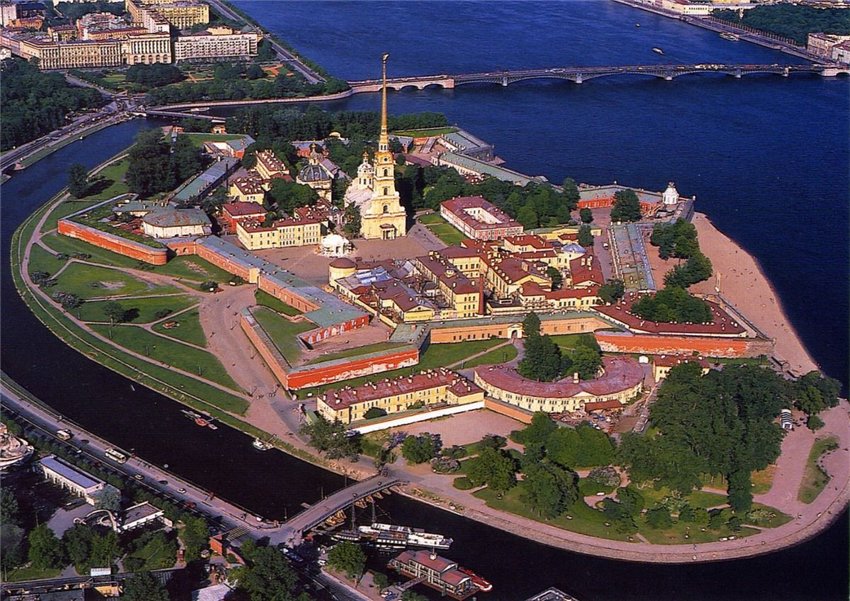 